Six Ways to Look at the MoonThe moon is an Olympic Stadium for intergalactic races -
planet jumping, star throwing and meteoric vaulting.The moon is a Cyclop’s eyeball, impassionate as
a death star.The moon is a Titan’s silver boomerang,
transfixed forever.The moon is a silver coin tossed, heads or tails,
wins or fails.The moon is a polar bear’s eye, the arctic fox’s
paw print, the tip of the snowshoe hare’s nose.The moon says, tonight’s O-K.By Pie Corbett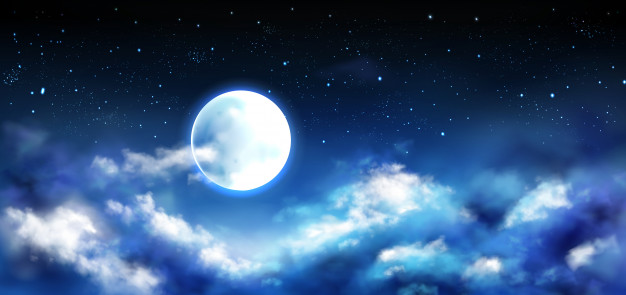 